EUFS DIRECTOR NOMINATION FORM - 2023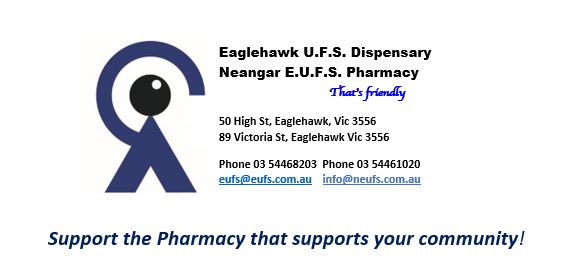 Introduction:The Board of EUFS comprises professionals with high level experience in areas of Finance, Pharmacy, Corporate Law, hospital administration and senior level business management.  Members who fulfil certain requirements under the Constitution are eligible to be nominated for election to the Board of EUFS at an Annual General Meeting.  The period for submitting the Nomination Form is between 30 and 40 days prior to the date of the AGM.The person nominated:The person nominated for election must –be a Qualified Person and not be ineligible under the Corporations Actbe nominated by two members entitled to voteprovide their consent in writing to the nominationbe a financial member of EUFS for a continuous period of at least 24 months prior to nominationand would ideally be able to demonstrate their commitment to EUFS at board level.To be a Qualified Person, the nominee must be someone who meets all of the following - is experienced in business, commerce and corporate governance at a senior level,has previous experience as a member of a strategic board,is financially literate, works collegiately with team members, andhas ability to analyse and compromise.1	Nominee	_____________________________ 		   full name			__________________________________________ email & mobile2	Nominating 	____________________        _____________	____________	Members (2)			     (name)        (Member No)		(date)				____________________	_____________	____________		     			     (name)        (Member No)		(date)	To be completed by the Nominee:3	I accept the nomination      4	I declare that I am a Qualified Person and will provide supporting information when requested.________________________________    signature  	__________________ dateThe 2023 AGM will be held by Zoom on 28 November 2023.  The completed form is to be in the hands of the Company Secretary on or before 5pm 28 October 2023 (minimum 30 days prior to the meeting).  Deliver or post to EUFS 50 High Street, Eaglehawk, Vic. 3556 or email to secretary@eufs.com.au.